АДМИНИСТРАЦИЯ МУНИЦИПАЛЬНОГО  ОБРАЗОВАНИЯ«МОНАСТЫРЩИНСКИЙ РАЙОН» СМОЛЕНСКОЙ ОБЛАСТИР А С П О Р Я Ж Е Н И Е от  17.11.2023                 №  0317-рО назначении ответственных лиц за размещение информации в ЕГИССО В соответствии с частью 2 статьи 6.11 Федерального закона от 17.07.1999 № 178-ФЗ «О государственной социальной помощи», постановлением Правительства Российской Федерации от 14.02.2017 № 181 «О Единой государственной информационной системе социального обеспечения», постановлением Администрации муниципального образования «Монастырщинский район» Смоленской области от 14.06.2012 № 210 «Об утверждении Положения об отделе по информационной политике Администрации муниципального образования «Монастырщинский район» Смоленской области» (в редакции постановлений от 21.02.2018 № 0067, от 24.01.2019 № 0030) 1. Назначить ответственным сотрудником за размещение информации в реестре локальных мер социальной защиты, реестре фактов назначения, реестре точек присутствия ОНМСЗ, реестре организаций в Единой государственной информационной системе социального обеспечения Бибикову Марину Евгеньевну, главного специалиста по развитию информационных технологий и организации работ по переводу муниципальных услуг в электронный вид отдела по информационной политике Администрации муниципального образования «Монастырщинский район» Смоленской области.2. Назначить следующих сотрудников ответственными за предоставление в отдел по информационной политике Администрации муниципального образования «Монастырщинский район» Смоленской области информации, подлежащей размещению в Единой государственной информационной системе социального обеспечения:- Костюкову Людмилу Николаевну, главного специалиста сектора кадровой, организационной и хозяйственной деятельности Администрации муниципального образования «Монастырщинский район» Смоленской области;- Прохоренкову Марину Валентиновну, ведущего специалиста сектора опеки и попечительства отдела образования Администрации муниципального образования «Монастырщинский район» Смоленской области;- Янченкову Юлию Сергеевну, и.о. начальника отдела образования Администрации муниципального образования «Монастырщинский район» Смоленской области;- Кондратенкову Лидию Фёдоровну, специалиста I категории МКУ МКУ «Централизованная бухгалтерия образовательных учреждений» муниципального образования «Монастырщинский район»; - Киселеву Людмилу Викторовну, специалиста I категории МКУ «Централизованная бухгалтерия образовательных учреждений» муниципального образования «Монастырщинский район»; - Чехиркину Марину Юрьевну, специалиста отдела по городскому хозяйству Администрации муниципального образования «Монастырщинский район» Смоленской области;- Голуб Наталью Викторовну, начальника отдела имущественных и земельных отношений Администрации муниципального образования «Монастырщинский район» Смоленской области;- Циркунову Ирину Анатольевну, специалиста I категории отдела экономического развития, жилищно-коммунального хозяйства, градостроительной деятельности Администрации муниципального образования «Монастырщинский район» Смоленской области.3. Назначить ответственным сотрудником за размещение информации в реестре лиц, лишенных родительских прав, ограниченных в дееспособности, а также законных представителей в Единой государственной информационной системе социального обеспечения Прохоренкову Марину Валентиновну, ведущего специалиста сектора опеки и попечительства отдела образования Администрации  муниципального образования «Монастырщинский район» Смоленской области.4. Признать утратившим силу:- распоряжение Администрации муниципального образования «Монастырщинский район» Смоленской области от 18.11.2021 № 0308-р «О назначении ответственных лиц за размещение информации в ЕГИССО».5. Контроль над исполнением настоящего распоряжения оставляю за собой.Глава муниципального образования«Монастырщинский район»Смоленской области									В.Б. Титов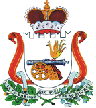 